Dodatek č. 1smlouvy o dodávce čistících a úklidových pracíuzavřené dle § 261 a násl. obchodního zákoníkuč. smlouvy objednatele: 255/2009/O/1	č. smlouvy zhotovitele: ČI. 1Smluvní stranyVýzkumný ústav vodohospodářský T. G. Masaryka, veřejná výzkumná instituce,Podbabská 2582/30, 160 00 Praha,zapsaná v rejstříku veřejných výzkumných institucí, vedeném Ministerstvem školství, mládeže a tělovýchovyZastupuje: Ing. Tomáš Urban, ředitelIČ: 00020711	DIČ: CZ00020711bank, spojení: Komerční banka, a.s., č.ú. XXXXXXXXXXXXXXXKontaktní osoba objednavatele:ve věcech technických a provozních:Ing. Jan Kupec, XXXXXXXXXXXXXXXXXXve věcech provozních:Ivana Divišová, XXXXXXXXXXXXXXXXXXXXXMilan Svoboda, XXXXXXXXXXXXXXXXXXXXXXXXX(objednatel)aClarima, s.r.o., Okružní 834/29a, 638 00 Brno, zapsaná v obchodním rejstříku, vedeném Krajským soudem v Brně, oddíl C, vl. 4954Zastupuje: Ing. Jan Řehůřek, jednatelIČ: 45476012 ^	DIČ: CZ45476012bank, spojení: Československá obchodní banka, a.s., XXXXXXXXXXXXXXXKontaktní osoba zhotovitele:ve věcech smluvních: XXXXXXXXXXXXXXXXXXXX ,ve věcech provozních: Lubomír Matula, mobil: XXXXXXXXXXXXXXXXX(zhotovitel)I.Smluvní strany se dohodly v souladu se zněním ustanovení čl. 2 odst. 3 a čl. 5 odst. 3. výše citované smlouvy a s ohledem na nařízení vlády č. 273/2018 Sb. na změně smlouvy.Na základě uvedeného se smluvní strany dohodly na měsíční ceně za plnění dle citované smlouvy v platném znění ve výši 17.031,- Kč + příslušná DPH.Dále se smluvní strany dohodly na provádění kompletního úklidu inspekčních pokojů na základě elektronické výzvy - objednávky kontaktní osoby ve věcech provozních objednatele na kontaktní osobu ve věcech provozních zhotovitele. Za tento úklid bude zhotovitel fakturovat 125,- Kč bez DPH za každou odpracovanou hodinu v pracovních dnech. Celková cena za tyto práce bude součástí faktury za příslušný měsíc.ILOstatní smluvní ustanovení, nedotčená tímto dodatkem, zůstávají beze změn.Tento dodatek je vyhotoven ve 2 stejnopisech, jeden pro zhotovitele a jeden pro objednatele, a nabývá platnosti dnem podpisu oběma smluvními stranami a účinnosti 1. 3. 2019.Obě strany vyslovují se zněním tohoto dodatku a po jeho přečtení souhlas a prohlašují, že představuje jejich pravou a svobodnou vůli.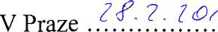 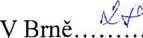 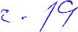 Příloha dodatku č. 1 Specifikace rozsahu služeb (nahrazuje v plném rozsahu přílohu č. 1 citované smlouvy)cyklustýdenní	Tkompletní čištění vchodových dveří	1kompletní čištění výtahů	1mytí podlah na všech WC, inv. WC, doplnění papíru	5mytí podlah kuchyněk, kuchyňských desek, dřezů a baterií (1.NP, 3.NP-6.NP)	2mytí podlah v 1 .NP (vrátnice)	2mytí podlah v 2.NP (laboratoře, šatny a chodba v laboratořích)	5mytí podlah v 2.NP (místnosti 2.08, 2.09, 2.10)	2mytí podlahy hlavního výtahu	5mytí podlah kuchyněk, kuchyňských desek, dřezů a baterií (1.NP, 3.NP-6.NP)	2mytí prostoru před hlavním výtahem v 2.NP-6.NP	2mytí prostoru před hlavním výtahem v 1.NP a kolem vrátnice	5mytí sanitárního zařízení na všech WC a inv. WC (umyvadla, záchody, pisoáry)	5mytí schodiště, podlahy výtahu a prostorů před výtahem v zadní části budovy 2. NP	1mytí schodiště v přední části budovy 1. PP, 1.-6. NP.	2mytí chodeb mezi kancelářemi ve 2.NP-6.NP a v 1 .PP	2mytí podlah v 1.NP (chodba, laboratoře, šatna)	3mytí podlah v 1.NP (místnost 1.13, 1.14)	5mytí podlahy kuchyňky, kuchyňské desky, dřezu a baterie (2.NP)	3vyprazdňování odpadkových košů ve všech	kancelářích	5vyprazdňování odpadkových košů ve všech	laboratořích	5vysávání koberců v 2.NP (v místnostech 2.10, 2.11, 2.12, 2.14, 2.15)	1vysávání koberců v kancelářích 3. a 4. NP.	1vysávání koberců v kancelářích 5. a 6. NP.	1vysávání rohože u vchodových dveří	31x měsíčněutírání prachu v kanceláří ve 3.NP-6.NP a na chodbě mytí sprch a sanitárního zařízení u sprch (umyvadlo) v 1 .PP a 1. a 2. NP1x za 3. měsícemytí dveří + nadsvětlík a přepážky, laboratoře 1. NP. mytí dveří + nadsvětlík a přepážky, laboratoře 2. NP. mytí dveří + nadsvětlík a přepážky, kanceláře 2. NP. mytí dveří + nadsvětlík a přepážky, kanceláře 3. +4. NP. mytí dveří + nadsvětlík a přepážky, kanceláře 5. + 6. NP. utírání prachu v kanceláří ve 3.NP-6.NP a na chodběobecná pravidlakaceláře:v kancelářích neutírat přístroje, zařízení, počítače, monitory, klávesnice apod.laboratoře:v laboratořích umývat pouze podlahy (i pod stoly a skříněmi) a vynášet odpadkymýt podlahy v 2.NP (místnosti 2.28, 2.29) dezinfekčním přípravkem zákaz jakkoliv manipulovat s vybavením laboratořív 2.NP neutírat v kancelářích ani laboratořích prach místnosti nechávat v původním stavuPříloha dodatku č. 2 Výměry a četnost uklízených ploch (nahrazuje v plném rozsahu přílohu č. 2 citované smlouvy)2067,74	19 420,30účelplocha(m2)četnost TOšetřené m2 měs.schodiště27,152229,15sklad9,8300,00šatna5,145108,45umývárna2,660,242,69WC1,8537,98dílna36,0500,00sklad-dílna13,700,00archív31,6700,00rozvodna nn6,7200,00chodba11,04293,18výtah kabina podlaha4,46594,11výtah kabina komplet1vodoměr7,3700,00výtah dveře1recepce14,562122,89zádveří, vysátí rohože 3xT9,415198,55vstupní dveře1vstupní hala32,625688,28chodba52,33662,12zasedačka, koberec, 2xT47,242398,71kuchyňka, podlaha, deska, dřez, baterie3,72231,40WC-invalidé3,12565,83úklid1,6200,00WC-ženy4,53595,58WC-muži8,725183,99příjem vzorků23,055486,36příprava vzorků24,675520,54autodoprava23,0500,00sklad24,0600,00laboratoř SOA11,753148,76laboratoř SOA10,833137,11sklad biol.vzorků20,5600,00chodba9,823124,32předsíň šatna3,49344,18sprcha1,890,241,91WC1,89539,88šatna4,39355,58schodiště10,39287,69výtah kabina podlaha4,41593,05výtah kabina komplet1sklad odpadu4,5600,00garáž56,4700,00generátor3,9700,00kolárna5,8600,00výtah dveře1schodiště27,032228,13chodba A48,072405,71úklid2,1600,00kuchyňka, podlaha, deska, dřez, baterie3,89349,25WC ženy4,855102,34WC muži7,865165,85kancelář18,622157,15kancelář11,67298,49bio.laboratoř, lino402337,60kancelář, koberec lxT11,81149,84cukrárna, koberec lxT17,02171,82kopírka, koberec lxT3,91116,50kancelář, koberec lxT17,26172,84kancelář, koberec lxT13,382112,93laboratoř29,595624,35laboratoř23,785501,76laboratoř14,885313,97laboratoř18,385387,82laboratoř19,225405,54laboratoř19,345408,07laboratoř19,195404,91laboratoř23,175488,89umývárna skla19,785417,36laboratoř25,935547,12laboratoř12,495263,54laboratoř12,425262,06laboratoř20,835439,51laboratoř19,615413,77chodba B50,6251 068,08chodba C8,35175,13sprcha3,060,243,10předsíňka1,66535,03WC1,59533,55šatna7,445156,98schodiště16,87171,19výtah dveře1strojovna3,5100,00šatna2,67222,53WC invalidé2,88560,77výtah dveře1schodiště26,82226,19servrovna10,6800,00úklid2,0100,00kuchyňka, podlaha, deska, dřez, baterie6,51254,94WC ženy5,055106,56WC muži7,865165,85chodba37,612317,43kancelář, koberec lxT18,62178,58kancelář, koberec lxT11,71149,42kancelář, koberec lxT20184,40kancelář, koberec lxT20184,40kancelář, koberec lxT11,81149,84kancelář, koberec lxT17,11172,20kopírka3,91116,50kancelář, koberec lxT17,26172,84kancelář, koberec lxT13,38156,46výtah dveře1schodiště26,82226,19kancelář, koberec lxT11,33147,81úklid1,2200,00kuchyňka, podlaha, deska, dřez, baterie3,61230,47WC ženy5,15107,61WC muži7,885166,27chodba34,182288,48kancelář, koberec lxT18,62178,58kancelář, koberec lxT11,71149,42kancelář, koberec lxT20184,40kancelář, koberec lxT20184,40kancelář, koberec lxT11,81149,84kancelář, koberec lxT17,12172,25sklad3,91116,50kancelář, koberec lxT17,26172,84kancelář, koberec lxT13,38156,46předsíňka2,83559,71WC invalidé2,88560,77výtah dveře1schodiště26,82226,19kancelář, koberec lxT10,68145,07úklid1,9800,00kuchyňka, podlaha, deska, dřez, baterie6,41254,10WC ženy5,055106,56WC muži7,865165,85chodba34,642292,36kancelář, koberec lxT21,81192,04kancelář, koberec lxT40,961172,85kancelář, koberec lxT20,57186,81zasedačka24,641103,98kancelář, koberec lxT13,38156,46terasa8,4500,00terasa8,5400,00výtah dveře1schodiště26,82226,19kotelna16,3300,00úklid1,9100,00WC muži5,165108,88WC ženy3,89582,08kuchyňka, podlaha, deska, dřez, baterie3,49229,46předsíňka IP2,5900,00inspekční pokoj14,2600,00sprcha IP3,6900,00předsíňka IP2,5900,00inspekční pokoj13,9200,00sprcha IP3,6900,00knihovna20,7700,00kopírka3,91116,50studovna17,26172,84kancelář, koberec lxT13,56157,22chodba36,912311,52